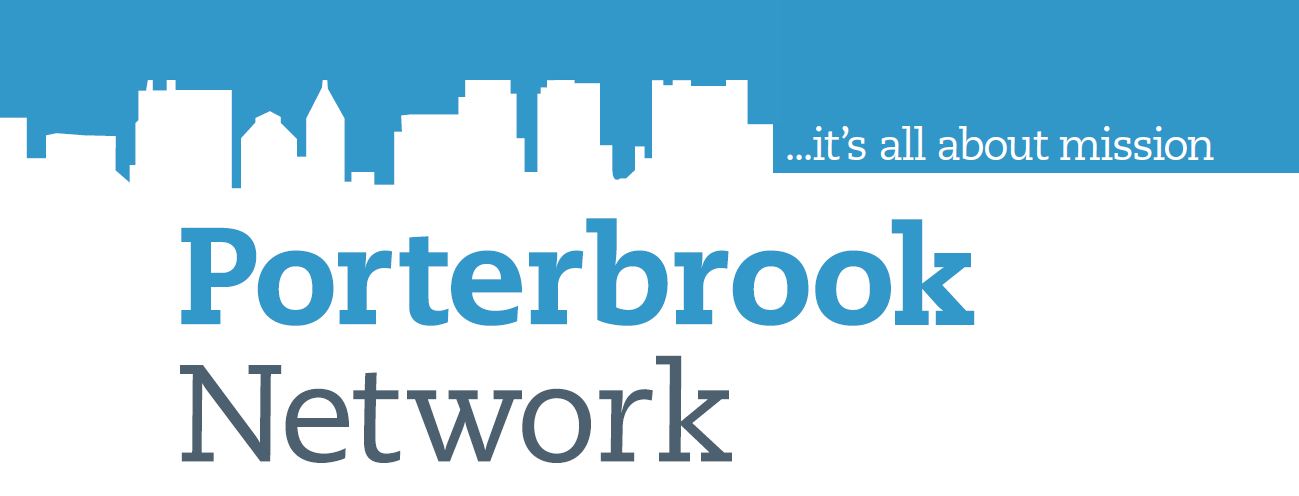 Mr/Mrs/Miss (delete as applicable)Full Name:	 Address (incl. postal code):	Tel. No. (Daytime/ Evening): Email:	Date of Birth:Current Employment (if your situation is about to change please provide details of your intended employment during the next academic year):List the course or courses for which you are applying:_______  Gospel Community  (Sept. 13 – Aug. 4, 2014)_______  The Bible in Missional Perspective (Nov. 15 – Dec. 13, 2014)_______  Evangelism  (Feb. 7 – March 7, 2015)_______  Gospel Change (March 21 – April 18, 2015)Church: List two cohorts (individuals with whom you will share what you are learning, and hold you accountable or work alongside you) Please include postal and email address if applicable:2.In a few words, how would you describe your character and temperament?  (strengths and weaknesses)What involvement or position do you have in your local church?What would you see as your main gifts?How would you define your general theological position?Summarize in a few words your position on:the authority of Scripturethe work of the crossthe sovereignty of GodWhat would you hope to gain from the Learning course?What is your probable long-term future in terms of Christian ministry?